Publicado en  el 12/12/2013 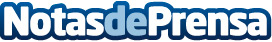 La SGAE presenta su plan de transparencia y control ante las sociedades de gestión de todo el mundoDatos de contacto:SGAENota de prensa publicada en: https://www.notasdeprensa.es/la-sgae-presenta-su-plan-de-transparencia-y_1 Categorias: Música http://www.notasdeprensa.es